              Νέες Έρευνες στην Επιστήμη του Θεάτρου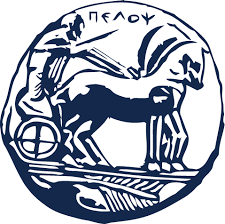                           1ο ΕΠΙΣΤΗΜΟΝΙΚΟ ΣΥΝΕΔΡΙΟ Φοιτητριών και Φοιτητών του                            Τμήματος Θεατρικών Σπουδών του Πανεπιστημίου ΠελοποννήσουΠρόσκληση ΣυμμετοχήςΑγαπητές συμφοιτήτριες και αγαπητοί συμφοιτητές,το Τμήμα Θεατρικών Σπουδών του Πανεπιστημίου Πελοποννήσου διοργανώνει το 1ο Επιστημονικό Συνέδριο Φοιτητριών και Φοιτητών του Τμήματος με τίτλο: Νέες Έρευνες στην Επιστήμη του Θεάτρου. Η διοργάνωση αυτή αποσκοπεί στο να προσφέρει τη δυνατότητα σε νέους επιστήμονες να προβάλουν την έρευνά τους, να γνωριστούν μεταξύ τους, καθώς επίσης να έρθουν σε επαφή με σύγχρονες τάσεις και εξελίξεις της έρευνας γύρω από τη σύνθετη τέχνη του θεάτρου, σημαντική συμβολή  στην οποία αποτελεί και η δική τους ερευνητική δραστηριότητα.
Το συνέδριο θα πραγματοποιηθεί με φυσική παρουσία στο Ναύπλιο, στα κτίρια του Τμήματος Θεατρικών Σπουδών, την Παρασκευή 8 Ιουλίου 2022. Στο  συνέδριο καλούνται να συμμετάσχουν με ανακοίνωση και να παρακολουθήσουν Προπτυχιακές/οί, Μεταπτυχιακές/οί Φοιτήτριες/ές & Υποψήφιες/οι Διδάκτορες του Τμήματος Θεατρικών Σπουδών του Πανεπιστημίου Πελοποννήσου αλλά και ομοειδών και συναφών Τμημάτων στην Ελλάδα. Οι ανακοινώσεις διαρκούν 10’, μπορεί να είναι ατομικές ή ομαδικές και θα αφορούν σύντομες παρουσιάσεις εργασιών που έχουν ήδη ολοκληρωθεί επιτυχώς σε προπτυχιακό και μεταπτυχιακό επίπεδο, δηλαδή πρόσφατες πτυχιακές και διπλωματικές εργασίες καθώς και  ολοκληρωμένες ή εν προόδω διδακτορικές διατριβές και θα πρέπει να σχετίζονται με τα κάτωθι γνωστικά αντικείμενα:Παγκόσμια ΔραματουργίαΝεοελληνική ΔραματουργίαΑρχαίο θέατρο, Πρόσληψη αρχαίου δράματοςΣύχρονο θέατρο και ΠερφόρμανςΘέατρο και ΔιαπολιτισμικότηταΘέατρο και ΕκπαίδευσηΘέατρο και ΚινηματογράφοςΘέατρο και ΛογοτεχνίαΘέατρο και Καλές ΤέχνεςΤελετουργία, ανθρωπολογίαΚοινωνικό Θέατρο Σωματικό Θέατρο, Χορός  (θεωρητικές προσεγγίσεις)Σκηνοθεσία, Σκηνογραφία (θεωρητικές προσεγγίσεις)Όσες/οι προπτυχιακές/οί, μεταπτυχιακές/οί φοιτήτριες/φοιτητές και υποψήφιες/οι διδάκτορες επιθυμούν να συμμετάσχουν με ανακοίνωση στο Συνέδριο, παρακαλούνται να αποστείλουν τον τίτλο της εργασίας τους και μία σύντομη περιγραφή (έως 30-40 λέξεις) στην ηλεκτρονική διεύθυνση ts.uop.studentconference2022@gmail.com μαζί με τα στοιχεία τους (όνομα, ιδιότητα,  Τμήμα, στοιχεία επικοινωνίας). Στο θέμα του ηλεκτρονικού μηνύματός σας, είναι απαραίτητο να αναγράφεται το ονοματεπώνυμό σας και το γνωστικό αντικείμενο από τα ανωτέρω, στο οποίο αναφέρεται η εργασία σας.Οι ανακοινώσεις δεν πρέπει να ξεπερνούν σε έκταση τις 1500-2000 λέξεις (εξαιρούμενης της βιβλιογραφίας), ενώ ο μέγιστος χρόνος της κάθε εισήγησης πρέπει να είναι μέχρι δέκα (10) περίπου λεπτά ώστε να υπάρχει χρόνος για να συμπεριληφθούν όσο το δυνατόν περισσότερες/οι συμμετέχουσες/οντες και υποψήφιες/υποψήφιοι διδάκτορες.Η προθεσμία υποβολής των τίτλων εργασιών και των περιλήψεων είναι 15 Ιουνίου 2022.Για οποιαδήποτε απορία σχετική με την υποβολή, μπορείτε να επικοινωνείτε με την οργανωτική επιτροπή στην ηλεκτρονική διεύθυνση: ts.uop.studentconference2022@gmail.comΗ Οργανωτική ΕπιτροπήΜαρία Σικιτάνο, υποψήφια διδάκτωρ Θεατρικών Σπουδών (Συντονισμός)Καλλιόπη Καλποδήμου, μεταπτυχιακή φοιτήτρια Θεατρικών ΣπουδώνΠαναγιώτης Παπαναστασίου,  υποψήφιος διδάκτωρ Θεατρικών ΣπουδώνΔήμητρα Χουντάλα, υποψήφια διδάκτωρ Θεατρικών ΣπουδώνΕλένη Βλάσση, υποψήφια διδάκτωρ Θεατρικών ΣπουδώνΜάγδα Μάρα, υποψήφια διδάκτωρ Θεατρικών ΣπουδώνΣπυριδούλα Σαλταπήδα, υποψήφια διδάκτωρ Θεατρικών Σπουδών Επιστημονικά ΥπεύθυνηΑγγελική Σπυροπούλου, ΚαθηγήτριαΠρόεδρος του Τμήματος Θεατρικών Σπουδών Πανεπιστημίου Πελοποννήσου